À Coordenação do Curso de Licenciatura em Letras LibrasEu,										,		discente regularmente	matriculado(a)	no	curso	de	Licenciatura	em	Letras	Libras,	matrícula	, Polo 	, venho requerer:(	) APROVEITAMENTO DE DISCIPLINA (disciplina(s) cursada(s) em outras IES) ou(	) DISPENSA DE DISCIPLINA (disciplina(s) cursada(s) na UFPB, em curso diferente do atual), nas disciplinas abaixo discriminadas, conforme Artigos 40 a 45, da Resolução CONSEPE Nº 29/2020:DOCUMENTOS: 		, 	/	/	Assinatura do(a) requerenteCONTATOe-mail: 	TEL: (	) 	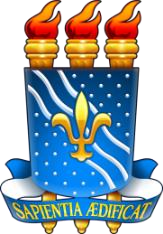 Universidade Federal da Paraíba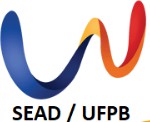 Superintendência de Educação a DistânciaCentro de Ciências Humanas, Letras e ArtesCoordenação de Letras Libras EADDISCIPLINA CURSADA(Código e nome da disciplina)CRÉDITODISCIPLINA EQUIVALENTE(Código e nome da disciplina)CRÉDITO